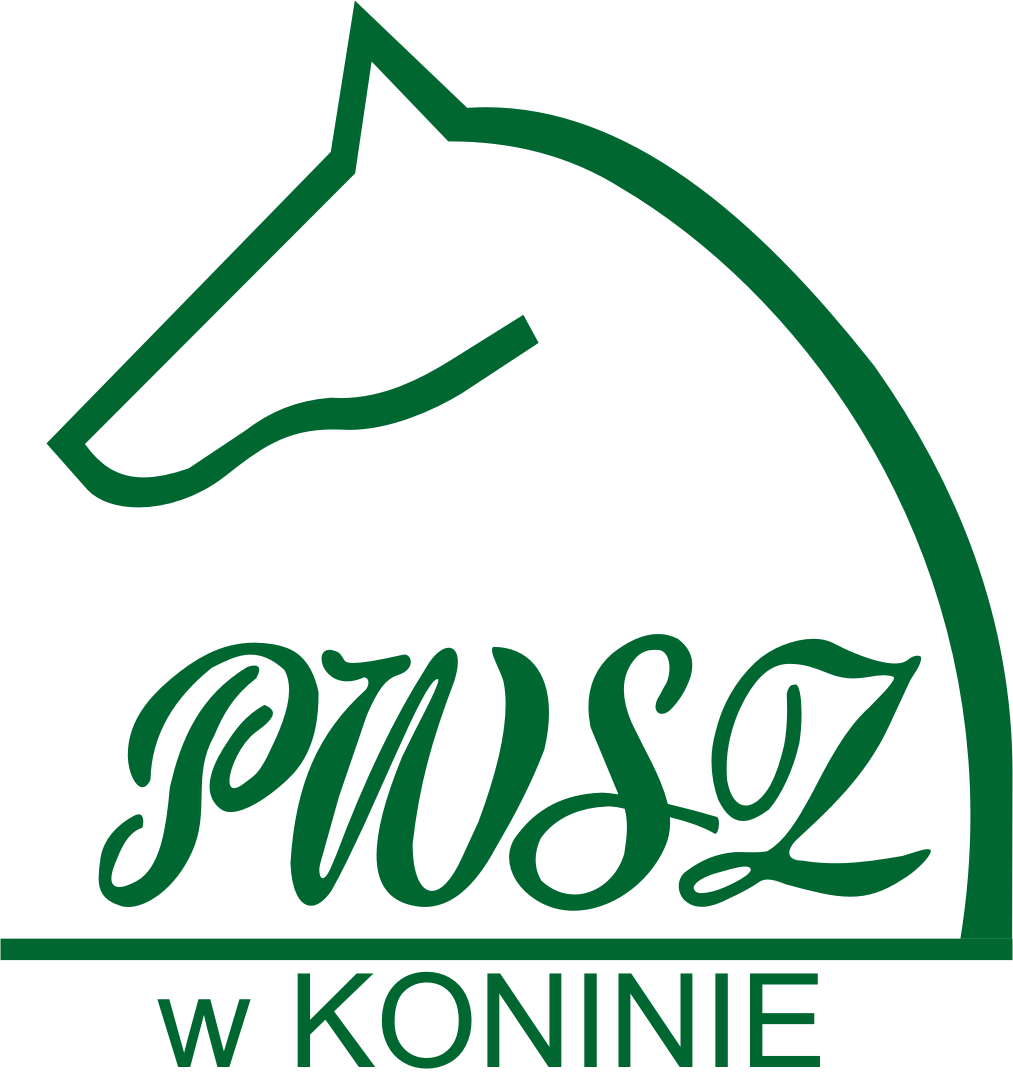 PAŃSTWOWA WYŻSZA SZKOŁA ZAWODOWAW KONINIEWYDZIAŁ ………………………. (czcionka 16 BOLD)nazwa wydziałuKIERUNEK: …….………………(czcionka 16 BOLD)nazwa kierunku studiówspecjalność: …………………… (czcionka 16 BOLD)nazwa specjalności, jeśli istnieje Jan Kowalski (czcionka 24) imię (imiona) i nazwisko studenta Nr albumu: 12345 (czcionka 16) numer albumu studenta Metodologia badań społecznych, pedagogicznych  
i ekonomicznych w Państwowej Wyższej Szkole Zawodowej w Koninie (czcionka 20 BOLD)temat pracy dyplomowej                    ..............................................    (czcionka 12)temat pracy dyplomowej w języku angielskim, natomiast dla filologii (angielskiej) – w języku polskimPraca dyplomowa licencjacka/inżynierska/magisterska*Promotor pracy: (czcionka 14)prof. dr hab. Zbigniew Nowak (czcionka 14)tytuły i stopnie naukowe oraz imię i nazwiskoKONIN ……….. (czcionka 18)             rok pisania pracy* wpisać właściwe*niepotrzebne skreślić   Kartę wypełnia autor (oprócz rubryki „DATA PRZYJĘCIA PRACY” i „KATEGORIA PRACY”).Za zgodność danych	data: ........................................	podpis autora: .................................................……………………………………………………………………………			  	    Imię i nazwisko……………………………………………………………………………Kierunek / Forma studiów / Poziom studiów……………………………………………………………………………Nr albumuZGODAna poddanie pracy dyplomowej procedurze antyplagiatowejUdzielam Państwowej Wyższej Szkole Zawodowej w Koninie nieodpłatnie i na czas nieokreślony prawa do korzystania z treści napisanej przeze mnie pracy dyplomowej w zakresie:Wprowadzenia tekstu pracy dyplomowej do bazy porównawczej Jednolitego Systemu Antyplagiatowego (JSA) i przetwarzania tekstu pracy w ramach tego systemu. Przez przetwarzanie rozumiem wyłącznie porównywanie przez JSA treści pracy dyplomowej z innymi dokumentami oraz generowanie przez JSA raportu podobieństwa umożliwiającego ocenę, czy praca dyplomowa zawiera fragmenty identyczne 
z fragmentami innych dokumentów znajdujących się w bazie oraz w internecie.Udostępniania tekstu pracy w ramach baz porównawczych Jednolitego Systemu Antyplagiatowego.Umieszczenia tekstu pracy w uczelnianym repozytorium prac dyplomowych oraz  w Ogólnopolskim Repozytorium Pisemnych Prac Dyplomowych.OŚWIADCZENIE STUDENTA…………………………………………………………………………………………………………………………………………………………………………………imię (imiona) i nazwisko autora pracy dyplomowejnumer albumu: ……………………………………………………………………………………………………………………………………………………………………………………………………………………………………………………………………………………………………………………………………………………………………………………………………………kierunek / forma studiów / poziom studiów jako osoba ubiegająca się o tytuł zawodowy licencjata oświadczam, że:1. Pracę dyplomową pt.: ………………………………………………………………………………………………………………...………………………………………………………………………………………………………………………………………………………………………….,napisaną pod kierunkiem promotora ……………………………………..........................……....,złożoną w formie papierowej oraz na nośniku elektronicznym przygotowałam/em samodzielnie i nie przypisałam/em sobie w tej pracy autorstwa fragmentu lub innych elementów cudzego utworu lub ustalenia naukowego.2. Treści zawarte w egzemplarzu pracy dyplomowej w formie papierowej oraz zapisanej na nośniku elektronicznym przedstawione w procedurze dyplomowania są identyczne.3. Znana jest mi treść:- art. 77 ust. 5 Ustawy z dnia 20 lipca 2018 r. Prawo o szkolnictwie wyższym i nauce (Dz.U. z 2018 r. poz. 1668 z późn. zm.), który stanowi, że w rektor w drodze decyzji administracyjnej, stwierdza nieważność dyplomu w przypadku gdy w pracy dyplomowej stanowiącej podstawę nadania tytułu zawodowego osoba ubiegająca się o ten tytuł przypisała sobie autorstwo istotnego fragmentu lub innych elementów cudzego utworu lub ustalenia naukowego;- Decyzji Nr 7/2019 Dziekana Wydziału Kultury Fizycznej i Ochrony Zdrowia Państwowej Wyższej Szkoły Zawodowej w Koninie z dnia 4 kwietnia 2019 r. w sprawie trybu oraz zasad procedury antyplagiatowej stosowanej  na Wydziale Kultury Fizycznej i Ochrony Zdrowia.Konin, dnia ………………………………………………….		 	……………………………………………………………							      	  (czytelny podpis studenta/ki)OPINIAdotycząca oryginalności pracy dyplomowejOświadczam, że jest mi znany Raport Szczegółowy z badania w JSA dla pracy licencjackiej*autor pracy dyplomowej: ………………………………………………………………………………………………………numer albumu: ………………………………..tytuł pracy: …………………………………………………………………….……………………………………………………..…………………………………………………………………………………………………………………………………………………………………………………………………………………………………………….…………………………………………………….jednostka organizacyjna: ………………………………………………….………………………………………………….……………………………………………………………………………………………..………………………………………………..Po analizie Raportu Szczegółowego z badania w JSA stwierdzam, co następuje:[ ] wykryte w pracy zapożyczenia są uprawnione i nie noszą znamion plagiatu, pracę uznaję za oryginalną[ ] wykryte w pracy zapożyczenia nie noszą znamion plagiatu, ale ich nadmierna ilość budzi wątpliwości co do merytorycznej wartości pracy w kontekście braku samodzielności jej autora, w związku z powyższym praca powinna zostać ponownie zredagowana pod kątem ograniczenia zapożyczeń[ ] wykryte w pracy zapożyczenia i manipulacje w tekście pracy są nieuprawnione i noszą znamiona plagiatu, w związku z powyższym nie uznaję pracy dyplomowej za złożoną i nie dopuszczam pracy do egzaminu dyplomowego oraz kieruję zawiadomienie do dziekana w celu rozpatrzenia sprawy z uwzględnieniem art. 312 ust. 3 Ustawy z dnia 20 lipca 2018 r. Prawo o szkolnictwie wyższym i nauce (Dz.U. z 2018 r. poz. 1668 z późn. zm.).…………………………………………………data i podpis PromotoraDecyzja Dziekana*: 	praca zostaje dopuszczona do obrony.			praca zostaje skierowana do poprawy.			praca nie zostaje dopuszczona do obrony.…….……………………………………………   								    data i podpis DziekanaKarta ewidencyjna pracy dyplomowej (LICENCJACKIEJ/inżynierskiej/MAGISTERSKIEJ*) Karta ewidencyjna pracy dyplomowej (LICENCJACKIEJ/inżynierskiej/MAGISTERSKIEJ*) Karta ewidencyjna pracy dyplomowej (LICENCJACKIEJ/inżynierskiej/MAGISTERSKIEJ*) Państwowa Wyższa Szkoła Zawodowa w KoniniePaństwowa Wyższa Szkoła Zawodowa w KoniniePaństwowa Wyższa Szkoła Zawodowa w KoninieWydział: katedra: Wydział: katedra: Data przyjęcia pracy:Kierunek: Specjalność:forma studiów: Data przyjęcia pracy:Autor pracyImię (imiona):Nazwisko:Nr albumu:Tytuł pracy:Tytuł pracy:Kategoria pracy:promotor:Imię i nazwisko:     Tytuł/stopień naukowy:   Stanowisko:Imię i nazwisko:     Tytuł/stopień naukowy:   Stanowisko:Recenzent:Imię i nazwisko:Tytuł/stopień/ naukowy:Imię i nazwisko:Tytuł/stopień/ naukowy:Zawartość pracyZawartość pracyZawartość pracyLiczba stron:Liczba tabel:Liczba wykresów, rysunków              i ilustracji:Liczba pozycji bibliotecznych:Słowa kluczowe w języku polskim i angielskim oraz 
w języku niemieckim – 
dla prac przygotowywanych na kierunku filologia germańska.  Streszczenie pracy (w języku przygotowanej pracy)Streszczenie pracy w języku angielskim – dla prac przygotowywanych w języku polskim i niemieckim;w języku polskim – dla prac przygotowywanych w języku angielskim i niemieckimKonin, dnia ………………………………………………….…………………………………………………………………(podpis autora pracy)